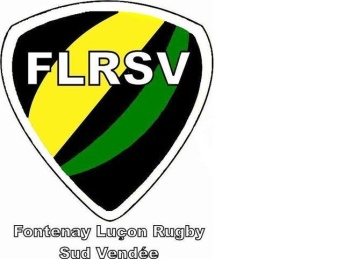 Charte du Joueur et Engagement des Parentssaison 2016 – 2017Gérer un club est une lourde tâche, d’autant plus que les dirigeants, éducateurs, accompagnateurs sont bénévoles.Le bureau demande donc à chaque individu de respecter les règles de vie qui permettront à l’équipe de progresser efficacement et dans la bonne humeur, et donc de respecter la présente charte dès lors qu’il fait la demande d’une licence.Charte du Joueur et Engagement des Parentssaison 2016 – 2017Gérer un club est une lourde tâche, d’autant plus que les dirigeants, éducateurs, accompagnateurs sont bénévoles.Le bureau demande donc à chaque individu de respecter les règles de vie qui permettront à l’équipe de progresser efficacement et dans la bonne humeur, et donc de respecter la présente charte dès lors qu’il fait la demande d’une licence.En tant que joueur, je m’engage à :En tant que joueur, je m’engage à :En tant que joueur, je m’engage à :Tenir ses engagements sportifs : assiduité, ponctualité, participation aux entraînements et matchs :Participer régulièrement aux entraînements et aux matchs,Etre présent à l’heure exacte, sur le terrain ou au rendez-vous pour les déplacements,Prévenir à l’avance mon entraîneur ou le responsable administratif en cas d’absence à un entraînement ou à un match.Préparer son sac, maillot, short, bas, crampons, protège-dents, gel-douche, servietteRespecter son environnement : les partenaires, les adversaires, le matériel.Respecter l'encadrement, les éducateurs, les arbitres, les dirigeants.Respecter les décisions de ses responsables.Etre concentré pendant les entraînements et matchs et respecter les consignes, les règles du jeu.Fournir tous les efforts pour mettre en avant la notion de fair-playDevoir de politesse, « Bonjour », « S’il vous plaît » et « Merci »Privilégier l'intérêt du groupe à son intérêt personnelSe comporter de manière responsableRespecter les règles et la culture du clubTenir ses engagements sportifs : assiduité, ponctualité, participation aux entraînements et matchs :Participer régulièrement aux entraînements et aux matchs,Etre présent à l’heure exacte, sur le terrain ou au rendez-vous pour les déplacements,Prévenir à l’avance mon entraîneur ou le responsable administratif en cas d’absence à un entraînement ou à un match.Préparer son sac, maillot, short, bas, crampons, protège-dents, gel-douche, servietteRespecter son environnement : les partenaires, les adversaires, le matériel.Respecter l'encadrement, les éducateurs, les arbitres, les dirigeants.Respecter les décisions de ses responsables.Etre concentré pendant les entraînements et matchs et respecter les consignes, les règles du jeu.Fournir tous les efforts pour mettre en avant la notion de fair-playDevoir de politesse, « Bonjour », « S’il vous plaît » et « Merci »Privilégier l'intérêt du groupe à son intérêt personnelSe comporter de manière responsableRespecter les règles et la culture du clubTenir ses engagements sportifs : assiduité, ponctualité, participation aux entraînements et matchs :Participer régulièrement aux entraînements et aux matchs,Etre présent à l’heure exacte, sur le terrain ou au rendez-vous pour les déplacements,Prévenir à l’avance mon entraîneur ou le responsable administratif en cas d’absence à un entraînement ou à un match.Préparer son sac, maillot, short, bas, crampons, protège-dents, gel-douche, servietteRespecter son environnement : les partenaires, les adversaires, le matériel.Respecter l'encadrement, les éducateurs, les arbitres, les dirigeants.Respecter les décisions de ses responsables.Etre concentré pendant les entraînements et matchs et respecter les consignes, les règles du jeu.Fournir tous les efforts pour mettre en avant la notion de fair-playDevoir de politesse, « Bonjour », « S’il vous plaît » et « Merci »Privilégier l'intérêt du groupe à son intérêt personnelSe comporter de manière responsableRespecter les règles et la culture du clubTenir ses engagements sportifs : assiduité, ponctualité, participation aux entraînements et matchs :Participer régulièrement aux entraînements et aux matchs,Etre présent à l’heure exacte, sur le terrain ou au rendez-vous pour les déplacements,Prévenir à l’avance mon entraîneur ou le responsable administratif en cas d’absence à un entraînement ou à un match.Préparer son sac, maillot, short, bas, crampons, protège-dents, gel-douche, servietteRespecter son environnement : les partenaires, les adversaires, le matériel.Respecter l'encadrement, les éducateurs, les arbitres, les dirigeants.Respecter les décisions de ses responsables.Etre concentré pendant les entraînements et matchs et respecter les consignes, les règles du jeu.Fournir tous les efforts pour mettre en avant la notion de fair-playDevoir de politesse, « Bonjour », « S’il vous plaît » et « Merci »Privilégier l'intérêt du groupe à son intérêt personnelSe comporter de manière responsableRespecter les règles et la culture du clubMon intégration à l’équipe et ma participation aux compétitions dépendront du respect de cette charte.Mon intégration à l’équipe et ma participation aux compétitions dépendront du respect de cette charte.Mon intégration à l’équipe et ma participation aux compétitions dépendront du respect de cette charte.Mon intégration à l’équipe et ma participation aux compétitions dépendront du respect de cette charte.En tant que parents, je m’engage à :En tant que parents, je m’engage à :En tant que parents, je m’engage à :En tant que parents, je m’engage à :Adhérer au projet éducatif et sportif de l’école de RugbyConsidérer l'Ecole de Rugby et ses règles comme un lieu d'éducation et de formationAider et soutenir l'éducateur dans sa tâche : attitude, tenue, propos, déplacementsRespecter l’éducateur et son travailRespecter l'arbitre, l'environnement et l'entourageEtre de bons spectateurs et supporters ; l’essentiel reste « l’esprit de plaisir dans et par le jeu dans un contexte de camaraderie et de constante amitié »Aider l'enfant à accepter les contraintes du groupeVeiller à l'assiduité et à la ponctualitéPrévenir en cas d'absence et s’informer auprès de l’éducateur du programme de la semaine suivanteInformer un responsable de la catégorie sportive de son enfant ou de l’Ecole, de tout changement (familiaux, scolaires, personnels, pratiques, etc.) qui pourrait contribuer à perturber le bon fonctionnement de l’écoleSe mettre en relation avec les éducateurs et les dirigeants en cas de problèmeSe mettre à disposition de l'éducateur ou des dirigeants en cas de force majeureAdhérer au projet éducatif et sportif de l’école de RugbyConsidérer l'Ecole de Rugby et ses règles comme un lieu d'éducation et de formationAider et soutenir l'éducateur dans sa tâche : attitude, tenue, propos, déplacementsRespecter l’éducateur et son travailRespecter l'arbitre, l'environnement et l'entourageEtre de bons spectateurs et supporters ; l’essentiel reste « l’esprit de plaisir dans et par le jeu dans un contexte de camaraderie et de constante amitié »Aider l'enfant à accepter les contraintes du groupeVeiller à l'assiduité et à la ponctualitéPrévenir en cas d'absence et s’informer auprès de l’éducateur du programme de la semaine suivanteInformer un responsable de la catégorie sportive de son enfant ou de l’Ecole, de tout changement (familiaux, scolaires, personnels, pratiques, etc.) qui pourrait contribuer à perturber le bon fonctionnement de l’écoleSe mettre en relation avec les éducateurs et les dirigeants en cas de problèmeSe mettre à disposition de l'éducateur ou des dirigeants en cas de force majeureAdhérer au projet éducatif et sportif de l’école de RugbyConsidérer l'Ecole de Rugby et ses règles comme un lieu d'éducation et de formationAider et soutenir l'éducateur dans sa tâche : attitude, tenue, propos, déplacementsRespecter l’éducateur et son travailRespecter l'arbitre, l'environnement et l'entourageEtre de bons spectateurs et supporters ; l’essentiel reste « l’esprit de plaisir dans et par le jeu dans un contexte de camaraderie et de constante amitié »Aider l'enfant à accepter les contraintes du groupeVeiller à l'assiduité et à la ponctualitéPrévenir en cas d'absence et s’informer auprès de l’éducateur du programme de la semaine suivanteInformer un responsable de la catégorie sportive de son enfant ou de l’Ecole, de tout changement (familiaux, scolaires, personnels, pratiques, etc.) qui pourrait contribuer à perturber le bon fonctionnement de l’écoleSe mettre en relation avec les éducateurs et les dirigeants en cas de problèmeSe mettre à disposition de l'éducateur ou des dirigeants en cas de force majeureAdhérer au projet éducatif et sportif de l’école de RugbyConsidérer l'Ecole de Rugby et ses règles comme un lieu d'éducation et de formationAider et soutenir l'éducateur dans sa tâche : attitude, tenue, propos, déplacementsRespecter l’éducateur et son travailRespecter l'arbitre, l'environnement et l'entourageEtre de bons spectateurs et supporters ; l’essentiel reste « l’esprit de plaisir dans et par le jeu dans un contexte de camaraderie et de constante amitié »Aider l'enfant à accepter les contraintes du groupeVeiller à l'assiduité et à la ponctualitéPrévenir en cas d'absence et s’informer auprès de l’éducateur du programme de la semaine suivanteInformer un responsable de la catégorie sportive de son enfant ou de l’Ecole, de tout changement (familiaux, scolaires, personnels, pratiques, etc.) qui pourrait contribuer à perturber le bon fonctionnement de l’écoleSe mettre en relation avec les éducateurs et les dirigeants en cas de problèmeSe mettre à disposition de l'éducateur ou des dirigeants en cas de force majeureConclusionConclusionConclusionConclusionTout membre du club, s’engage lors de l’adhésion à respecter cette présente charte.Tout membre du club, s’engage lors de l’adhésion à respecter cette présente charte.Tout membre du club, s’engage lors de l’adhésion à respecter cette présente charte.Tout membre du club, s’engage lors de l’adhésion à respecter cette présente charte.NOM_____________________________________________________________________________________________________________________________________________________________________________________________________________________________________________________________________________________________________________________________________________________________________________________________________________________________________________________________________________________________Prénom_____________________________________________________________________________________________________________________________________________________________________________________________________________________________________________________________________________________________________________________________________________________________________________________________________________________________________________________________________________________________Le signataire ajoutera de sa main au dessous de la date, la mention                                                                                      « Lu et approuvé, bon pour autorisation »Le signataire ajoutera de sa main au dessous de la date, la mention                                                                                      « Lu et approuvé, bon pour autorisation »Le signataire ajoutera de sa main au dessous de la date, la mention                                                                                      « Lu et approuvé, bon pour autorisation »Le signataire ajoutera de sa main au dessous de la date, la mention                                                                                      « Lu et approuvé, bon pour autorisation »Le joueurLe joueurLes parentsLes parentsEn tant que joueur, je m’engage à :En tant que joueur, je m’engage à :En tant que joueur, je m’engage à :Tenir ses engagements sportifs : assiduité, ponctualité, participation aux entraînements et matchs :Participer régulièrement aux entraînements et aux matchs,Etre présent à l’heure exacte, sur le terrain ou au rendez-vous pour les déplacements,Prévenir à l’avance mon entraîneur ou le responsable administratif en cas d’absence à un entraînement ou à un match.Préparer son sac, maillot, short, bas, crampons, protège-dents, gel-douche, servietteRespecter son environnement : les partenaires, les adversaires, le matériel.Respecter l'encadrement, les éducateurs, les arbitres, les dirigeants.Respecter les décisions de ses responsables.Etre concentré pendant les entraînements et matchs et respecter les consignes, les règles du jeu.Fournir tous les efforts pour mettre en avant la notion de fair-playDevoir de politesse, « Bonjour », « S’il vous plaît » et « Merci »Privilégier l'intérêt du groupe à son intérêt personnelSe comporter de manière responsableRespecter les règles et la culture du clubTenir ses engagements sportifs : assiduité, ponctualité, participation aux entraînements et matchs :Participer régulièrement aux entraînements et aux matchs,Etre présent à l’heure exacte, sur le terrain ou au rendez-vous pour les déplacements,Prévenir à l’avance mon entraîneur ou le responsable administratif en cas d’absence à un entraînement ou à un match.Préparer son sac, maillot, short, bas, crampons, protège-dents, gel-douche, servietteRespecter son environnement : les partenaires, les adversaires, le matériel.Respecter l'encadrement, les éducateurs, les arbitres, les dirigeants.Respecter les décisions de ses responsables.Etre concentré pendant les entraînements et matchs et respecter les consignes, les règles du jeu.Fournir tous les efforts pour mettre en avant la notion de fair-playDevoir de politesse, « Bonjour », « S’il vous plaît » et « Merci »Privilégier l'intérêt du groupe à son intérêt personnelSe comporter de manière responsableRespecter les règles et la culture du clubTenir ses engagements sportifs : assiduité, ponctualité, participation aux entraînements et matchs :Participer régulièrement aux entraînements et aux matchs,Etre présent à l’heure exacte, sur le terrain ou au rendez-vous pour les déplacements,Prévenir à l’avance mon entraîneur ou le responsable administratif en cas d’absence à un entraînement ou à un match.Préparer son sac, maillot, short, bas, crampons, protège-dents, gel-douche, servietteRespecter son environnement : les partenaires, les adversaires, le matériel.Respecter l'encadrement, les éducateurs, les arbitres, les dirigeants.Respecter les décisions de ses responsables.Etre concentré pendant les entraînements et matchs et respecter les consignes, les règles du jeu.Fournir tous les efforts pour mettre en avant la notion de fair-playDevoir de politesse, « Bonjour », « S’il vous plaît » et « Merci »Privilégier l'intérêt du groupe à son intérêt personnelSe comporter de manière responsableRespecter les règles et la culture du clubTenir ses engagements sportifs : assiduité, ponctualité, participation aux entraînements et matchs :Participer régulièrement aux entraînements et aux matchs,Etre présent à l’heure exacte, sur le terrain ou au rendez-vous pour les déplacements,Prévenir à l’avance mon entraîneur ou le responsable administratif en cas d’absence à un entraînement ou à un match.Préparer son sac, maillot, short, bas, crampons, protège-dents, gel-douche, servietteRespecter son environnement : les partenaires, les adversaires, le matériel.Respecter l'encadrement, les éducateurs, les arbitres, les dirigeants.Respecter les décisions de ses responsables.Etre concentré pendant les entraînements et matchs et respecter les consignes, les règles du jeu.Fournir tous les efforts pour mettre en avant la notion de fair-playDevoir de politesse, « Bonjour », « S’il vous plaît » et « Merci »Privilégier l'intérêt du groupe à son intérêt personnelSe comporter de manière responsableRespecter les règles et la culture du clubMon intégration à l’équipe et ma participation aux compétitions dépendront du respect de cette charte.Mon intégration à l’équipe et ma participation aux compétitions dépendront du respect de cette charte.Mon intégration à l’équipe et ma participation aux compétitions dépendront du respect de cette charte.Mon intégration à l’équipe et ma participation aux compétitions dépendront du respect de cette charte.En tant que parents, je m’engage à :En tant que parents, je m’engage à :En tant que parents, je m’engage à :En tant que parents, je m’engage à :Adhérer au projet éducatif et sportif de l’école de RugbyConsidérer l'Ecole de Rugby et ses règles comme un lieu d'éducation et de formationAider et soutenir l'éducateur dans sa tâche : attitude, tenue, propos, déplacementsRespecter l’éducateur et son travailRespecter l'arbitre, l'environnement et l'entourageEtre de bons spectateurs et supporters ; l’essentiel reste « l’esprit de plaisir dans et par le jeu dans un contexte de camaraderie et de constante amitié »Aider l'enfant à accepter les contraintes du groupeVeiller à l'assiduité et à la ponctualitéPrévenir en cas d'absence et s’informer auprès de l’éducateur du programme de la semaine suivanteInformer un responsable de la catégorie sportive de son enfant ou de l’Ecole, de tout changement (familiaux, scolaires, personnels, pratiques, etc.) qui pourrait contribuer à perturber le bon fonctionnement de l’écoleSe mettre en relation avec les éducateurs et les dirigeants en cas de problèmeSe mettre à disposition de l'éducateur ou des dirigeants en cas de force majeureAdhérer au projet éducatif et sportif de l’école de RugbyConsidérer l'Ecole de Rugby et ses règles comme un lieu d'éducation et de formationAider et soutenir l'éducateur dans sa tâche : attitude, tenue, propos, déplacementsRespecter l’éducateur et son travailRespecter l'arbitre, l'environnement et l'entourageEtre de bons spectateurs et supporters ; l’essentiel reste « l’esprit de plaisir dans et par le jeu dans un contexte de camaraderie et de constante amitié »Aider l'enfant à accepter les contraintes du groupeVeiller à l'assiduité et à la ponctualitéPrévenir en cas d'absence et s’informer auprès de l’éducateur du programme de la semaine suivanteInformer un responsable de la catégorie sportive de son enfant ou de l’Ecole, de tout changement (familiaux, scolaires, personnels, pratiques, etc.) qui pourrait contribuer à perturber le bon fonctionnement de l’écoleSe mettre en relation avec les éducateurs et les dirigeants en cas de problèmeSe mettre à disposition de l'éducateur ou des dirigeants en cas de force majeureAdhérer au projet éducatif et sportif de l’école de RugbyConsidérer l'Ecole de Rugby et ses règles comme un lieu d'éducation et de formationAider et soutenir l'éducateur dans sa tâche : attitude, tenue, propos, déplacementsRespecter l’éducateur et son travailRespecter l'arbitre, l'environnement et l'entourageEtre de bons spectateurs et supporters ; l’essentiel reste « l’esprit de plaisir dans et par le jeu dans un contexte de camaraderie et de constante amitié »Aider l'enfant à accepter les contraintes du groupeVeiller à l'assiduité et à la ponctualitéPrévenir en cas d'absence et s’informer auprès de l’éducateur du programme de la semaine suivanteInformer un responsable de la catégorie sportive de son enfant ou de l’Ecole, de tout changement (familiaux, scolaires, personnels, pratiques, etc.) qui pourrait contribuer à perturber le bon fonctionnement de l’écoleSe mettre en relation avec les éducateurs et les dirigeants en cas de problèmeSe mettre à disposition de l'éducateur ou des dirigeants en cas de force majeureAdhérer au projet éducatif et sportif de l’école de RugbyConsidérer l'Ecole de Rugby et ses règles comme un lieu d'éducation et de formationAider et soutenir l'éducateur dans sa tâche : attitude, tenue, propos, déplacementsRespecter l’éducateur et son travailRespecter l'arbitre, l'environnement et l'entourageEtre de bons spectateurs et supporters ; l’essentiel reste « l’esprit de plaisir dans et par le jeu dans un contexte de camaraderie et de constante amitié »Aider l'enfant à accepter les contraintes du groupeVeiller à l'assiduité et à la ponctualitéPrévenir en cas d'absence et s’informer auprès de l’éducateur du programme de la semaine suivanteInformer un responsable de la catégorie sportive de son enfant ou de l’Ecole, de tout changement (familiaux, scolaires, personnels, pratiques, etc.) qui pourrait contribuer à perturber le bon fonctionnement de l’écoleSe mettre en relation avec les éducateurs et les dirigeants en cas de problèmeSe mettre à disposition de l'éducateur ou des dirigeants en cas de force majeureConclusionConclusionConclusionConclusionTout membre du club, s’engage lors de l’adhésion à respecter cette présente charte.Tout membre du club, s’engage lors de l’adhésion à respecter cette présente charte.Tout membre du club, s’engage lors de l’adhésion à respecter cette présente charte.Tout membre du club, s’engage lors de l’adhésion à respecter cette présente charte.NOM_____________________________________________________________________________________________________________________________________________________________________________________________________________________________________________________________________________________________________________________________________________________________________________________________________________________________________________________________________________________________Prénom_____________________________________________________________________________________________________________________________________________________________________________________________________________________________________________________________________________________________________________________________________________________________________________________________________________________________________________________________________________________________Le signataire ajoutera de sa main au dessous de la date, la mention                                                                                      « Lu et approuvé, bon pour autorisation »Le signataire ajoutera de sa main au dessous de la date, la mention                                                                                      « Lu et approuvé, bon pour autorisation »Le signataire ajoutera de sa main au dessous de la date, la mention                                                                                      « Lu et approuvé, bon pour autorisation »Le signataire ajoutera de sa main au dessous de la date, la mention                                                                                      « Lu et approuvé, bon pour autorisation »Le joueurLe joueurLes parentsLes parents